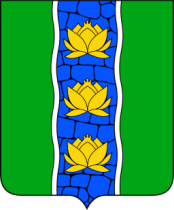 АДМИНИСТРАЦИЯ КУВШИНОВСКОГО РАЙОНАПОСТАНОВЛЕНИЕ22.05.2018 г.                                           г. Кувшиново                                          № 231О внесении изменений в постановлениеадминистрации Кувшиновского районаот 29.10.2015  № 407 «Об утверждении муниципальной программы «Совершенствование гражданской обороны, защиты населения и территорий от чрезвычайных ситуаций МО «Кувшиновский район»Руководствуясь решением Собрания депутатов Кувшиновского района от 24.04.2018  № 189 «О внесении дополнений и изменений в решение Собрания депутатов Кувшиновского района от 28.12.2017 № 173 «О бюджете муниципального образования «Кувшиновский район» Тверской области на 2018 год и плановый период 2019-2020 годов», Порядком принятия решений о  разработке муниципальных программ, формирования, реализации  и проведения оценки эффективности реализации муниципальных программ, утвержденным постановлением администрации Кувшиновского района от 02.10.2013 № 337, постановлением администрации Кувшиновского района от 13.10.2017 № 352 «О перечне муниципальных программ Кувшиновского района», ПОСТАНОВЛЯЮ:1.  Внести в постановление администрации Кувшиновского района от 29.10.2015 № 407  «Об утверждении муниципальной программы «Совершенствование гражданской обороны, защиты населения и территорий от чрезвычайных ситуаций МО «Кувшиновский район»» (в редакции постановления от 29.02.2016 № 100, от 30.12.2016 № 532, от 15.03.2017 № 78-1, от 28.04.2017 № 155, от 15.11.2017 № 397, от 17.01.2018 № 14, от 16.01.2018 № 5-I) следующие изменения:   1) Раздел «Источники финансирования муниципальной программы по годам ее реализации» и раздел «Плановые объемы финансирования подпрограмм по годам реализации, в том числе обеспечивающей подпрограммы» в паспорте муниципальной программы муниципального образования «Кувшиновский район» изложить в новой редакции:   2) Раздел «Источники финансирования подпрограмм по годам реализации» и раздел «Плановые объемы финансирования задач подпрограммы по годам реализации» в паспорте подпрограммы 2 муниципальной программы муниципального образования «Кувшиновский район» изложить в новой редакции:   3) Приложение 1 к муниципальной программе Кувшиновского района «Совершенствование гражданской обороны, защиты населения и территорий от чрезвычайных ситуаций в МО «Кувшиновский район» на 2016-2018 годы» изложить в новой редакции.  4) Приложение 2 к муниципальной программе Кувшиновского района «Совершенствование гражданской обороны, защиты населения и территорий от чрезвычайных ситуаций в МО «Кувшиновский район» на 2016-2018 годы» изложить в новой редакции.  5) Приложение 3 к муниципальной программе Кувшиновского района «Совершенствование гражданской обороны, защиты населения и территорий от чрезвычайных ситуаций в МО «Кувшиновский район» на 2016-2018 годы» изложить в новой редакции. 2. Настоящее постановление подлежит размещению на официальном сайте муниципального образования «Кувшиновский район» в информационно-телекоммуникационной сети  «Интернет№.3.  Контроль за исполнением настоящего постановления возложить на и.о. первого заместителя главы администрации района  А.С. Никифорову.Глава администрации Кувшиновского района                                   М.С. АваевПриложение 1к муниципальной программе МО «Кувшиновский район»«Совершенствование гражданской обороны, защиты населения и территорий от чрезвычайных ситуаций муниципального образования «Кувшиновский район» на 2016-2018 годы Характеристика
муниципальной программы муниципального образования «Кувшиновский район»
"Совершенствование гражданской обороны, защиты населения и территорий от чрезвычайных ситуаций муниципального образования «Кувшиновский район» Тверской области на 2016 – 2018 годы "Главный администратор (администратор) муниципальной программы муниципального образования «Кувшиновский район» - Администрация Кувшиновского района (отдел по делам ГО  и ЧС и охраны окружающей среды)    Принятые обозначения и сокращения:    1. Программа – муниципальная программа муниципального образования «Кувшиновский район»;    2. Цель - цель муниципальной программы муниципального образования «Кувшиновский район»;    3. Подпрограмма - подпрограмма муниципальной программы муниципального образования «Кувшиновский район»;    4. Задача - задача подпрограммы;    5. Мероприятие - мероприятие подпрограммы;    6. Административное мероприятие - административное мероприятие подпрограммы или обеспечивающей подпрограммы;    7. Показатель - показатель цели программы, показатель задачи подпрограммы, показатель мероприятия подпрограммы (административного мероприятия).Приложение 2к муниципальной программе МО «Кувшиновский район»«Совершенствование гражданской обороны, защиты населения и территорий от чрезвычайных ситуаций муниципального образования «Кувшиновский район» на 2016-2018 годы Характеристика
основных показателей муниципальной программы муниципального образования «Кувшиновский район»
«Совершенствование гражданской обороны, защиты населения и территорий от чрезвычайных ситуаций муниципального образования «Кувшиновский район» Тверской области на 2016 – 2018 годы»
(наименование муниципальной программы муниципального образования «Кувшиновский район»)    1. Программа – муниципальная  программа муниципального образования «Кувшиновский район»;    2. Цель - цель муниципальной программы муниципального образования «Кувшиновский район»;    3.Подпрограмма - подпрограмма муниципальной  программы муниципального образования «Кувшиновский район»;    4. Задача - задача подпрограммы;    5. Показатель - показатель цели программы, показатель задачи подпрограммы.
_______________________
    * указывается источник данных (информации) для расчета значения показателей:    1 - для показателя, определенного исходя из данных государственного (федерального) статистического наблюдения, - наименование и реквизиты правового акта, которым утверждены формы отчетности, используемые при формировании статистического показателя;    2 - для показателя, рассчитанного по методикам, разработанным международными организациями - наименование международной организации, установившей показатель, методика расчета данного показателя (в случае ее наличия в открытом доступе) и ссылка на открытый источник публикации показателя;    3 - для показателя, рассчитанного по методикам, разработанным уполномоченными федеральными органами исполнительной власти - наименование и реквизиты федерального правового акта, установившего показатель, в случае его отсутствия указываются наименование и реквизиты соглашения о предоставлении межбюджетных трансфертов областному бюджету Тверской области из других бюджетов бюджетной системы Российской Федерации;    4 - для показателя, рассчитанного по методикам, разработанным главным администратором (администратором) государственной программы - наименование и реквизиты правового акта Тверской области, установившего показатель, в случае отсутствия утвержденной нормативным актом методики расчета показателя, указывается формулировка: «методика главного администратора (администратора) государственной программы»;    ** указывается формула расчета относительного показателя;    *** указываются реквизиты и наименование одного из указов Президента Российской Федерации:    от 07.05.2012 № 596 «О долгосрочной государственной экономической политике»;    от 07.05.2012 № 597 «О мероприятиях по реализации государственной социальной политики»;    от 07.05.2012 № 598 «О совершенствовании государственной политики в сфере здравоохранения»;    от 07.05.2012 № 599 «О мерах по реализации государственной политики в области образования и науки»;    от 07.05.2012 № 600 «О мерах по обеспечению граждан Российской Федерации доступным и комфортным жильем и повышению качества жилищно-коммунальных услуг»;    от 07.05.2012 № 601 «Об основных направлениях совершенствования системы государственного управления»;    от 07.05.2012 № 606 «О мерах по реализации демографической политики Российской Федерации»;    от 21.08.2012 № 1199 «Об оценке эффективности деятельности органов исполнительной власти субъектов Российской Федерации».Приложение 3к муниципальной программе МО «Кувшиновский район»«Совершенствование гражданской обороны, защиты населения и территорий от чрезвычайных ситуаций муниципального образования «Кувшиновский район» на 2016-2018 годы 
ПЛАН
реализации муниципальной программы муниципального образования «Кувшиновский район» на среднесрочную перспективу«Совершенствование гражданской обороны, защиты населения и территорий от чрезвычайных ситуаций муниципального образования «Кувшиновский район»  на 2016-2018 год (наименование муниципальной программы муниципального образования «Кувшиновский район»)на 2018 годИсточники финансирования муниципальной программы по годам ее реализации2016 год2017 год2018 годИсточники финансирования муниципальной программы по годам ее реализацииБюджет МО «Кувшиновский район»Бюджет МО «Кувшиновский район»Бюджет МО «Кувшиновский район»Источники финансирования муниципальной программы по годам ее реализацииОбластной бюджетПлановые объемы финансирования подпрограмм по годам реализации, в том числе обеспечивающей подпрограммыИсточники финансирования подпрограмм по годам реализации2016 год2016 год2017 год2017 год2017 год2018 год2018 годИсточники финансирования подпрограмм по годам реализацииБюджет МО «Кувшиновский район»Бюджет МО «Кувшиновский район»Бюджет МО «Кувшиновский район»Бюджет МО «Кувшиновский район»Бюджет МО «Кувшиновский район»Бюджет МО «Кувшиновский район»Бюджет МО «Кувшиновский район»Источники финансирования подпрограмм по годам реализацииОбластной бюджетОбластной бюджетПлановые объемы финансирования задач подпрограммы по годам реализацииЗадачи2016 год2016 год2017 год2018 год2018 годИтого:Плановые объемы финансирования задач подпрограммы по годам реализацииЗадача 1- бюджет МО «Кувшиновский район»- областной бюджет1175,21175,21036,11387,81295,092,81387,81295,092,83599,11295,092,8Плановые объемы финансирования задач подпрограммы по годам реализацииЗадача 2000000Плановые объемы финансирования задач подпрограммы по годам реализацииИтого:- бюджет МО «Кувшиновский район»- областной бюджет1175,21175,21036,11387,81295,092,81387,81295,092,83599,11295,092,8Коды бюджетной классификацииКоды бюджетной классификацииКоды бюджетной классификацииКоды бюджетной классификацииКоды бюджетной классификацииКоды бюджетной классификацииКоды бюджетной классификацииКоды бюджетной классификацииКоды бюджетной классификацииКоды бюджетной классификацииКоды бюджетной классификацииКоды бюджетной классификацииКоды бюджетной классификацииКоды бюджетной классификацииКоды бюджетной классификацииКоды бюджетной классификацииКоды бюджетной классификацииДополнительный аналитический кодДополнительный аналитический кодДополнительный аналитический кодДополнительный аналитический кодДополнительный аналитический кодДополнительный аналитический кодДополнительный аналитический кодДополнительный аналитический кодДополнительный аналитический кодДополнительный аналитический кодНаименование программы, целей программы, показателей цели программы, наименование подпрограмм, задач, мероприятий и административных мероприятий подпрограмм, показателей задач, мероприятий и административных мероприятий подпрограммЕдиница измеренияФинансовый год, предшествующий реализации программы, 2015) годГоды реализации программыГоды реализации программыГоды реализации программыЦелевое (суммарное) значение показателяЦелевое (суммарное) значение показателякод администратора программыкод администратора программыкод администратора программыразделразделподразделподразделкод целевой статьи расхода бюджетакод целевой статьи расхода бюджетакод целевой статьи расхода бюджетакод целевой статьи расхода бюджетакод целевой статьи расхода бюджетакод целевой статьи расхода бюджетакод целевой статьи расхода бюджетакод целевой статьи расхода бюджетакод целевой статьи расхода бюджетакод целевой статьи расхода бюджетапрограммапрограммаподпрограммацель программызадача подпрограммы мероприятие (административное мероприятие) подпрограммымероприятие (административное мероприятие) подпрограммымероприятие (административное мероприятие) подпрограммыномер показателяномер показателяНаименование программы, целей программы, показателей цели программы, наименование подпрограмм, задач, мероприятий и административных мероприятий подпрограмм, показателей задач, мероприятий и административных мероприятий подпрограммЕдиница измеренияФинансовый год, предшествующий реализации программы, 2015) годГоды реализации программыГоды реализации программыГоды реализации программыЦелевое (суммарное) значение показателяЦелевое (суммарное) значение показателякод администратора программыкод администратора программыкод администратора программыразделразделподразделподразделпрограммапрограммаподпрограммазадача подпрограммызадача подпрограммынаправление расходовнаправление расходовнаправление расходовнаправление расходовнаправление расходовпрограммапрограммаподпрограммацель программызадача подпрограммы мероприятие (административное мероприятие) подпрограммымероприятие (административное мероприятие) подпрограммымероприятие (административное мероприятие) подпрограммыномер показателяномер показателяНаименование программы, целей программы, показателей цели программы, наименование подпрограмм, задач, мероприятий и административных мероприятий подпрограмм, показателей задач, мероприятий и административных мероприятий подпрограммЕдиница измеренияФинансовый год, предшествующий реализации программы, 2015) год2016  год2017 год2018 годзначениегод достижения1234567891011121314151617181920212223242526272829303132333435111000010000000001000000000Программа, всегоВсего,     тыс. рублейX1310,22691,13017,8X2018111000010000000001000000000Программа, всегоМестный бюджетХ2925,0Х2018111000010000000001000000000Программа, всегоОбластной бюджетХ92,8Х2018111000010000000001001000000Цель  1   «Обеспечение готовности органов управления к выполнению мероприятий гражданской обороны и ликвидации ЧС природного и техногенного характера»------2018111000010000000001001000001Показатель   1   "Увеличение критериев оценки готовности муниципального образования «Кувшиновский район» по вопросам гражданской обороны (готов/не готов)"(готов/не готов)1/01/01/01/01/02018111000010000000001002000000Цель   2 «Повышение безопасности жизнедеятельности населения муниципального образования «Кувшиновский район» Тверской области»------2018111000010000000001002000001Показатель 1  "Индивидуальный риск"человек на 10000 населения3,13,12,82,52,82018111000010000000001003000000Цель  3 «Повышение готовности администрации и служб Кувшиновского района к реагированию на угрозу и возникновение ЧС, а также эффективности взаимодействия привлекаемых сил и средств при их совместных действиях по предупреждению и ликвидации ЧС».------2018111000010000000001003000001Показатель 1 "Число погибших в результате чрезвычайной ситуации на территории Кувшиновского района"человек на 10000 населения3,13,12,82,52,52018111000010100000001010000000Подпрограмма  1   «Организация мероприятий в области  комплексной безопасности и жизнедеятельности населения»тыс. рублейX125,01645,01630,0X2018111030910101000001010100000Задача  1 «Обеспечение защиты населения и территории района от чрезвычайных ситуаций природного и техногенного характера»тыс. рублейX125,0225,0125,0X2018111030910101000001010100001Показатель    1  «Рост общего уровня обеспеченности муниципального образования «Кувшиновский район» материальным и инженерно-техническим имуществом»%30357010010020181110309101012001Б1010100100Мероприятие   подпрограммы 1.001"Создание резервов (запасов) материальных ресурсов для ликвидации чрезвычайных ситуаций природного и техногенного характера на территории района"тыс.рублейХ125,0125,0125,0Х2018111030910101000001010100101Показатель 1"Общий уровень снижения рисков возникновения чрезвычайной ситуации природного и техногенного характера Повышение степени готовности сил и средств Кувшиновского муниципального района к реагированию на чрезвычайные ситуации"%Х305010010020181110309101012002Б1010100200Мероприятие   1.002 "Создание, обновление и пополнение материальных ресурсов, запасов материально-технических, медицинских и иных средств  индивидуальной защиты населения в  целях гражданской обороны и ликвидации ЧС природного и техногенного характера"тыс.рублейХ01000Х2018111030910101000001010100201Показатель 1"Количество приобретенных средств индивидуальной защиты (противогазов) и создание запасов материально-технических, медицинских и иных средств"Ед.X055002018111030910101000001010100300Административное мероприятие 1.003"Обеспечение деятельности комиссии по предупреждению и ликвидации чрезвычайных ситуаций и обеспечению пожарной безопасности"Да-1/нет-0Х111Х2018111030910101000001010100301Показатель 1 "Количество заседаний комиссии по предупреждению и ликвидации чрезвычайных ситуаций и обеспечению пожарной безопасности"единицХ66662018111011310102000001010200000Задача  2 «Обеспечение безопасности людей на водных объектах, охране их жизни и здоровья»тыс.рублейХ01320,01505,0Х2018111011310102000001010200001Показатель 1 «Количество погибших в результате чрезвычайных ситуаций, происшествий на водных объектах»человек на 1000 населения1,91,91,81,71,720181110113101022001Г1010200100Мероприятие   2.001«Выполнение работ по эксплуатации гидротехнических сооружений (ГТС) и водохозяйственных систем, находящихся в оперативном управлении учреждения»тыс.рублейX01320,01505,0Х2018111011310102000001010200101Показатель  1    "Общий уровень снижения рисков возникновения чрезвычайной ситуации на ГТС»%X050501002018111011310102000001010200200Административное мероприятие 2.002 «Проведение мероприятий оперативной подготовки  спасательных служб,  НАСФ, сил Кувшиновского звена ТП РСЧС »Да-1/нет-0Х111Х2018111011310102000001010200201Показатель 1 «Количество проведенных  мероприятий»единицХ444122018111011310102000001010200300Административное мероприятие 2.003«Проведение преддекларационного обследования ГТС»Да-1/нет-0X-01Х2018111011310102000001010200301Показатель 1 "Количество  обследований"единицX-0112018111031410103000001010300000Задача 3 «Обеспечение правопорядка на территории Кувшиновского района Тверской области»Тыс.рублейХ-100,0-Х2018111031410103000001010300001Показатель 1 «Снижение количества преступлений»%005--20181110314101032001Б1010300100Мероприятие 3.001. «Создание народной дружины для обеспечения правопорядка»Тыс.рублейХ-100,0-Х2018111031410103000001010300101Показатель 1. «Процент роста количества пресеченных народной дружиной совместно с правоохранительными органами правонарушений»%Х-5--2018111031410103000001010300200Административное мероприятие 3.002 «Обеспечение охраны общественного порядка в период организации массовых мероприятий»Да-1/нет-0Х-1-Х2018111031410103000001010300201Показатель 1 «Количество рейдов»Ед.Х-109--2018111031410103000001010300202Показатель 2 «Количество проведенных совещаний»Ед.Х-4--2018111030910200000001020000000Подпрограмма  2 «Функционирование и развитие МКУ «ЕДДС Кувшиновского района»Всего,      тыс. рублейX1175,21036,11387,8X2018111030910200000001020000000Подпрограмма  2 «Функционирование и развитие МКУ «ЕДДС Кувшиновского района»Местный бюджетХ1295,0Х2018111030910200000001020000000Подпрограмма  2 «Функционирование и развитие МКУ «ЕДДС Кувшиновского района»Областной бюджетХ92,8Х2018111030910201000001020100000Задача  1  Обеспечение эффективного осуществления своих полномочий МКУ «Единая дежурно-диспетчерская служба  Кувшиновского района»Всего,     тыс. рублейX1175,21036,11387,8X2018111030910201000001020100000Задача  1  Обеспечение эффективного осуществления своих полномочий МКУ «Единая дежурно-диспетчерская служба  Кувшиновского района»Местный бюджетХ1295,0Х2018111030910201000001020100000Задача  1  Обеспечение эффективного осуществления своих полномочий МКУ «Единая дежурно-диспетчерская служба  Кувшиновского района»Областной бюджетХ92,8Х2018111030910201000001020100001Показатель   1 «Обеспечение нормальной жизнедеятельности значительного количества жителей»%Х505050X20181110309102012001Д1020100100Мероприятие   1.001«Обеспечение деятельности МКУ "Единая дежурно-диспетчерская служба Кувшиновского района"тыс.рублейX1175,21036,11282,3Х2018111030910201000001020100101Показатель 1  «Количество штатных работников»человекX66662018111030910201000001020100200Административное мероприятие  1.002«Разработка плана развития и совершенствования Единой дежурно-диспетчерской службы»Да-1/нет-0X111Х2018111030910201000001020100201Показатель 1 «Уменьшение времени реагирования органов управления всех уровней при возникновении (угрозе) чрезвычайной ситуации»%X345122018111030910201000001020100300Мероприятие 1.003 «Повышение оплаты труда работникам муниципальных казенных учреждений в связи с увеличением минимального размера оплаты труда»Всего, тыс. рублейХ105,5Х2018111030910201S020Д1020100300Мероприятие 1.003 «Повышение оплаты труда работникам муниципальных казенных учреждений в связи с увеличением минимального размера оплаты труда»Местный бюджетХ12,7Х2018111030910201102001020100300Мероприятие 1.003 «Повышение оплаты труда работникам муниципальных казенных учреждений в связи с увеличением минимального размера оплаты труда»Областной бюджетХ92,8Х2018111030910201000001020100301Показатель 1  «Количество ставок, по которым будет производится выплата до МРОТ»Ед.Х42018111030910202000001010200000Задача  2 "Повышение качества взаимодействия предприятий и организаций, расположенных на территории муниципального района, при угрозах возникновении ЧС и ликвидации ЧС"тыс.рублейX000X2018111030910202000001010200001Показатель   1 "Уменьшение риска возникновения чрезвычайных ситуаций"%505050501502018111030910202000001010200100Административное мероприятие   2.001 «Проверка готовности системы связи»"Количество проверокX121212Х2018111030910202000001010200101Показатель 1«Повышение эффективности взаимодействия привлекаемых сил и средств при угрозах и возникновении ЧС, повышение слаженности их действий и уровня информированности о сложившейся обстановке»%Х5050501502018111030910202000001010200200Административное мероприятие   2.002«Организация и проведение тренировок по вопросам взаимодействия с диспетчерами МКУ Единой дежурно-диспетчерской службы»Количество тренировокХ121212Х2018111030910202000001010200201Показатель 1 «Обеспечение своевременного информирования и координирования деятельности всех звеньев управления государственной системы предупреждения и ликвидации чрезвычайных ситуаций, расположенных на территории  Кувшиновского района»Увеличение %Х505050Х2018111011311300000001130000000Подпрограмма 3 «Профилактика терроризма и экстремизма, а также комплексные меры противодействия злоупотреблению наркотическими средствами, психотропными веществами и их незаконному обороту в Кувшиновском районе».тыс. рублейХ1010--2018111011311301000001130100000Задача 1 "Предупреждение правонарушений связанных  с наркотиками "тыс. рублейХ44--2018111011311301000001130100001Показатель  1 "Число преступлений, совершенных в связи с употреблением наркотических средств"%32,73333--2018111011311301000001130100100Мероприятие 1.001 "Совместная организация и проведение семинаров в образовательных учреждениях всех типов и видов по вопросам профилактики и борьбы с незаконным оборотом и употреблением наркотиков, пьянством и алкоголизмом"тыс. рублейХ00--2018111011311301000001130100101Показатель  1"Количество проведенных мероприятий"ед.Х22--2018111011311301000001130100200Мероприятие  1.002 "В целях ранней профилактики наркомании, предупреждение правонарушений, связанных с наркотиками, организовать совместное проведение профилактических мероприятий и рейдов в местах досуга и концентрации молодежи"тыс. рублейХ00-Х2018111011311301000001130100201Показатель  1 "Число мероприятий и рейдов"ед.Х1212--20181110113113012003Б1130100300Мероприятие  1.003 "Совместно организовать цикл публикаций, выступлений в образовательных учреждениях по пропаганде патриотизма, здорового образа жизни подростков и молодежи, их ориентации на духовные ценности, по проблемам подростковой преступности, наркомании, токсикомании среди молодежи, дорожно-транспортного травматизма"тыс. рублейХ44-Х2018111011311301000001130100301Показатель  1 "Количество публикаций в течение года"ед.Х44--2018111011311302000001130200000Задача 2 "Предотвращение возможных террористических актов, недопущение межнациональных конфликтов, обеспечение антитеррористической защищенности образовательных учреждений"тыс. рублейХ66-Х2018111011311302000001130200001Показатель  1 "Удельный вес школьников и студентов, охваченных профилактическими мероприятиями."%100100100--2018111011311302000001130200100Мероприятие 2.001 "Совместная организация информирования граждан о действиях при возникновении угрозы террористических актов в местах их массового пребывания"тыс. рублейХ00-Х2018111011311302000001130200101Показатель  1 "Количество проинформированных граждан"чел.Х12001200--20181110113113022002Б1130200200Мероприятие  2.002 "Совместная организация и проведение мероприятий с несовершеннолетними, состоящими на учете в инспекции по делам несовершеннолетних ОВД по Кувшиновскому району (праздники, спортивные соревнования, фестивали и т.п.) в каникулярное время"тыс. рублейХ66-Х2018111011311302000001130200201Показатель 1 "Количество мероприятий"ед.Х66--2018111000011302000001130200300Административное мероприятие  2.003 "Обеспечение охраны правопорядка на дискотеках, в парках, общественных местах сотрудниками полиции"Да-1/нет-0Х11-Х2018111000011302000001130200301Показатель  1 "Снижение количества правонарушений"%Х3030--2018111000011302000001130200400Административное мероприятие  2.004   "Проведение ежемесячного мониторинга в целях изучения противодействия проявлениям политического и религиозного экстремизма  и терроризма"Да-1/нет-0Х 11 - - 2018111000011302000001130200401Показатель 1 " Количество заседаний  антитеррористической комиссии Кувшиновского района по проведению мониторинга"ед.Х44--2018111000011302000001130200500Административное мероприятие 2.005  "Проведение регулярных проверок зданий органов власти, здравоохранения, учебных заведений, учреждений и объектов культуры и спорта, жилых многоквартирных домов на предмет их технической укрепленности, а также состояния инженерных коммуникаций, подвальных, чердачных и подсобных помещений"Да-1/нет-0Хдада-Х2018111000011302000001130200501Показатель  1 "Кол-во проверок  зданий"ед.Х9090--2018111000011303000001130300000Задача 3     "Повышение эффективности обучения населения мерам безопасности"тыс.руб.Х00-Х2018111000011303000001130300001Показатель 1 "Доля муниципальных учреждений, охваченных мероприятиями по предупреждению угроз терроризма и экстремизма в Кувшиновском районе».%100100100--2018111000011303000001130300100Административное  мероприятие 3.001 "Проведение совещаний  с заместителями главы района, руководителями структурных подразделений, главами городского и сельских поселений мерам безопасности"  Да-1/нет-0Хдада-Х2018111000011303000001130300101Показатель  1  "Количество проведенных совещаний"ед.Х1212--2018111000011303000001130300200Административное мероприятие  3.002  "Проведение заседаний районной антитеррористической комиссии Кувшиновского района"Да-1/нет-0Х11-Х2018111000011303000001130300201Показатель 1 " Количество заседаний  антитеррористической комиссии Кувшиновского района"ед.Х44--2018111000011303000001130300300Административное мероприятие 3.003  «Организация цикла тематических материалов в СМИ Кувшиновского района, направленных на информирование населения о безопасном поведении в экстремальных ситуациях, а также при угрозе возникновения террористических актов в местах массового пребывания граждан". Да-1/нет-0Х11-Х2018111000011303000001130300301Показатель  1  Размещение в СМИ тематических материаловед.Х44--2018111000011303000001130300400Административное мероприятие 3.004 «Проведение инструктажей руководителей и персонала учреждений здравоохранения, образования и культуры с целью усиления антитеррористической защищенности объектов социальной сферы». Да-1/нет-0Х11-Х2018111000011303000001130300401Показатель  1  Количество заседаний антитеррористической комиссии Кувшиновского районаед.Х44--2018111000011303000001130300500Административное мероприятие 3.005 "Организация размещения в местах массового пребывания граждан, в том числе учреждения образования и культуры, средств наглядной агитации (плакаты, щиты, листовки), предупреждающих о необходимости бдительности в связи с возможностью террористических актов". Да-1/нет-0Х11-Х2018111000011303000001130300501Показатель  1 Количество агитационных материалов размещенных в местах массового пребывания.ед.Х7070--2018Наименование показателяЕдиница измерения показателяИсточник данных (информации) для расчета значения показателей*Источник получения информации для расчета значения показателяМетодика расчета показателя**Соответствие показателя показателям, установленным указами Президента Российской Федерации***123456Программа "Совершенствование гражданской обороны, защиты населения и территорий от чрезвычайных ситуаций муниципального образования «Кувшиновский район» Тверской областина 2016 – 2018 годы"хххххЦель 1   «Обеспечение готовности органов управления к выполнению мероприятий гражданской обороны и ликвидации ЧС природного и техногенного характера»хххххПоказатель 1 "Увеличение критериев оценки готовности муниципального образования «Кувшиновский район» по вопросам гражданской обороны (готов/не готов)"человек на 10000 населенияМетодика главного администратора (администратора) муниципальной программыВнутренняя отчетностьК=(Осзо/Осзп)х100ГдеК – коэффициент эффективности;Осзо –Обеспеченность средствами защиты за отчетный период;Осзп – обеспеченность средствами защиты за аналогичный период предыдущего годаЦель   2 «Повышение безопасности жизнедеятельности населения муниципального образования «Кувшиновский район» Тверской области»хххххПоказатель 1 "Индивидуальный риск"человек на 10000 населенияМетодика главного администратора (администратора) муниципальной программыВнутренняя отчетностьОтносительный показательКпчс=(ЧпЧС/Чн)х10000,ГдеКпчс - Количество погибших в результате чрезвычайных ситуаций  природного и техногенного характера на территории  района;Чпчс – общее число погибших в результате ЧС;Чн – общая численность населения районаЦель  3 «Повышение готовности администрации и служб Кувшиновского района к реагированию на угрозу и возникновение ЧС, а также эффективности взаимодействия привлекаемых сил и средств при их совместных действиях по предупреждению и ликвидации ЧС».  хххххПоказатель 1  "Число погибших в результате чрезвычайной ситуации на территории Кувшиновского района"человек на 10000 населенияМетодика главного администратора (администратора) муниципальной программыВнутренняя отчетностьОтносительный показательКпчс=(ЧпЧС/Чн)х10000,ГдеКпчс - Количество погибших в результате чрезвычайных ситуаций  природного и техногенного характера на территории  района;Чпчс – общее число погибших в результате ЧС;Чн – общая численность населения районаПодпрограмма  1   «Организация мероприятий в области  комплексной безопасности и жизнедеятельности населения»хххххЗадача   1 "Обеспечение защиты населения и территорий района от чрезвычайных ситуаций природного и техногенного характера"хххххПоказатель   1 "Рост общего уровня обеспеченности муниципального образования «Кувшиновский район» материальным и инженерно-техническим имуществом гражданской обороны."%Методика главного администратора (администратора) муниципальной программыВнутренняя отчетностьОтносительный показательК=(Осзо/Осзп)х100ГдеК – коэффициент эффективности;Осзо –Обеспеченность средствами защиты за отчетный период;Осзп – обеспеченность средствами защиты за аналогичный период предыдущего годаМероприятие   1.001  "Создание резервов (запасов) материальных ресурсов для предупреждения и  ликвидации чрезвычайных ситуаций природного и техногенного характера  на территории района"хххххПоказатель 1"Общий уровень снижения рисков возникновения чрезвычайной ситуации природного и техногенного характера Повышение степени готовности сил и средств Кувшиновского муниципального района к реагированию на чрезвычайные ситуации" %Методика главного администратора (администратора) муниципальной программыВнутренняя отчетностьОтносительный показательК =(ЧСтг/ЧСпг)х100,ГдеК –коэффициен эффективностиЧСтг – количество зарегистрированных ЧС   за отчетный период;ЧСпг - количество зарегистирированных ЧС  за аналогичный период предыдущего годаМероприятие   подпрограммы 1.002 "Создание, обновление и пополнение материальных ресурсов, запасов материально-технических, и иных средств индивидуальной защиты населения в целях гражданской обороны и ликвидации ЧС природного и техногенного характера"ххххПоказатель  1    "Количество приобретенных средств индивидуальной защиты (противогазов) и создание запасов материально-технических, медицинских и иных средств"ед.Методика главного администратора (администратора) муниципальной программыВнутренняя отчетностьАбсолютный показательАдминистративное мероприятие 1.003 "Обеспечение деятельности комиссии по предупреждению и ликвидации чрезвычайных ситуаций и обеспечению пожарной безопасности"хххххПоказатель 1 "Количество заседаний комиссии по предупреждению и ликвидации чрезвычайных ситуаций и обеспечению пожарной безопасности"единицМетодика главного администратора (администратора) муниципальной программыВнутренняя отчетностьАбсолютный показательЗадача  2 «Обеспечение безопасности людей на водных объектах, охрана их жизни и здоровья»хххххПоказатель 1 «Количество погибших в результате чрезвычайных ситуаций, происшествий на водных объектах»человек на 10000 населенияМетодика главного администратора (администратора) муниципальной программыВнутренняя отчетностьОтносительный показательСгв=(Чпп/Чн)х10000,ГдеСгп - Снижение гибели на водных объектах района;Чпп – общее число погибших на водных объектах;Чн – общая численность населения районаМероприятие   2.001  «Выполнение работ по эксплуатации гидротехнических сооружений (ГТС) и водохозяйственных систем, находящихся в оперативном управлении учреждения»хххххПоказатель  1    "Общий уровень снижения рисков возникновения чрезвычайной ситуации на ГТС»%Методика главного администратора (администратора) муниципальной программыВнутренняя отчетностьОтносительный показательК =(ЧСтг/ЧСпг)х100,ГдеК –коэффициен эффективностиЧСтг – количество зарегистрированных ЧС на ГТС за отчетный период;ЧСпг - количество зарегистирированных ЧС на ГТС за аналогичный период предыдущего годаАдминистративное мероприятие 2.002 «Проведение мероприятий оперативной подготовки  спасательных служб,  НАСФ, сил Кувшиновского звена ТП РСЧС » хххххПоказатель 1  "Количество проведенных мероприятий"едМетодика главного администратора (администратора) муниципальной программыВнутренняя отчетностьАбсолютный показательАдминистративное мероприятие 2.003«Проведение преддекларационного обследования ГТС»хххххПоказатель 1 "Количество  обследований"единицМетодика главного администратора (администратора) муниципальной программыВнутренняя отчетностьАбсолютный показательПодпрограмма  2 «Функционирование и развитие МКУ «ЕДДС Кувшиновского района»хххххЗадача  1  Обеспечение эффективного осуществления своих полномочий МКУ «Единая дежурно-диспетчерская служба  Кувшиновского района»хххххПоказатель   1 «Обеспечение нормальной жизнедеятельности значительного количества жителей»%Методика главного администратора (администратора) муниципальной программыВнутренняя отчетностьОтносительный показательК =(Поп/Ппг)х100,ГдеК –коэффициен эффективностиПоп – количество пострадавших (погибших) за отчетный период;Ппг - количество пострадавших (погибших) за аналогичный период предыдущего годаМероприятие   1.001 «Обеспечение деятельности МКУ "Единая дежурно-диспетчерская служба"хххххПоказатель 1  «Количество штатных работников»ЧеловекМетодика главного администратора (администратора) муниципальной программыВнутренняя отчетностьАбсолютный показательАдминистративное мероприятие  1.002«Разработка плана развития и совершенствования Единой дежурно-диспетчерской службы»хххххПоказатель 1 «Уменьшение времени реагирования органов управления всех уровней при возникновении (угрозе) чрезвычайной ситуации»%Методика главного администратора (администратора) муниципальной программыВнутренняя отчетностьОтносительный показатель К=Врдх100/Врп, Где К – коэффициент эффективности;Врд – Время реагирования до разработки плана развития и совершенствования Единой дежурно-диспетчерской службы;Врп-  Время реагирования после разработки плана развития и совершенствования Единой дежурно-диспетчерской службы.Мероприятие 1.003 «Повышение оплаты труда работникам муниципальных казенных учреждений в связи с увеличением минимального размера оплаты труда»хххххПоказатель 1 «Количество ставок, по которым будет производиться выплата до МРОТ»Ед.Методика главного администратора (администратора) муниципальной программыВнутренняя документация (штатное расписание)Абсолютный показательЗадача  2 "Повышение качества взаимодействия предприятий и организаций, расположенных на территории муниципального района, при угрозах возникновении ЧС и ликвидации ЧС"хххххПоказатель   1 "Уменьшение риска возникновения чрезвычайных ситуаций"%Методика главного администратора (администратора) муниципальной программыВнутренняя отчетностьОтносительный показательК =(ЧСтг/ЧСпг)х100,ГдеК –коэффициен эффективностиЧСтг – количество зарегистрированных ЧС  за отчетный период;ЧСпг - количество зарегистирированных ЧС  за аналогичный период предыдущего годаАдминистративное мероприятие   2.001 «Проверка готовности системы связи»"хххххПоказатель 1«Повышение эффективности взаимодействия привлекаемых сил и средств при угрозах и возникновении ЧС, повышение слаженности их действий и уровня информированности о сложившейся обстановке»%Методика главного администратора (администратора) муниципальной программыВнутренняя отчетностьОтносительный показательК =(Врд/Врп)х100,ГдеК –коэффициен эффективностиВрд –время реагирования сил ТП РСЧС до проверки готовности систем связи;Врп - время реагирования сил ТП РСЧС после проверки готовности систем связиАдминистративное мероприятие   2.002 «Организация и проведение тренировок по вопросам взаимодействия с диспетчерами МКУ Единой дежурно-диспетчерской службы»хххххПоказатель 1 «Обеспечение своевременного информирования и координирования деятельности всех звеньев управления государственной системы предупреждения и ликвидации чрезвычайных ситуаций, расположенных на территории Кувшиновского района»%Методика главного администратора (администратора) муниципальной программыВнутренняя отчетностьОтносительный показательК =(Врд/Врп)х100,ГдеК –коэффициен эффективностиВрд –время реагирования сил ТП РСЧС до проверки готовности систем связи;Врп - время реагирования сил ТП РСЧС после проверки готовности систем связи№ п/пНаименование цели муниципальной программы, подпрограммы, задачи подпрограммы, мероприятия (административные мероприятия ) подпрограммы, и операции, направленной на выполнение мероприятия (административного мероприятия) подпрограммыНаименование цели муниципальной программы, подпрограммы, задачи подпрограммы, мероприятия (административные мероприятия ) подпрограммы, и операции, направленной на выполнение мероприятия (административного мероприятия) подпрограммыНаименование цели муниципальной программы, подпрограммы, задачи подпрограммы, мероприятия (административные мероприятия ) подпрограммы, и операции, направленной на выполнение мероприятия (административного мероприятия) подпрограммыНаименование цели муниципальной программы, подпрограммы, задачи подпрограммы, мероприятия (административные мероприятия ) подпрограммы, и операции, направленной на выполнение мероприятия (административного мероприятия) подпрограммыНаименование администратора муниципальной программыНаименование структурного подразделения администратора муниципальной программыНаименование должности, фамилия и инициалы ответственного исполнителяТекущий финансовый годТекущий финансовый годОтметка о выполнении в текущем году, %Плановый периодПлановый период№ п/пНаименование цели муниципальной программы, подпрограммы, задачи подпрограммы, мероприятия (административные мероприятия ) подпрограммы, и операции, направленной на выполнение мероприятия (административного мероприятия) подпрограммыНаименование цели муниципальной программы, подпрограммы, задачи подпрограммы, мероприятия (административные мероприятия ) подпрограммы, и операции, направленной на выполнение мероприятия (административного мероприятия) подпрограммыНаименование цели муниципальной программы, подпрограммы, задачи подпрограммы, мероприятия (административные мероприятия ) подпрограммы, и операции, направленной на выполнение мероприятия (административного мероприятия) подпрограммыНаименование цели муниципальной программы, подпрограммы, задачи подпрограммы, мероприятия (административные мероприятия ) подпрограммы, и операции, направленной на выполнение мероприятия (административного мероприятия) подпрограммыНаименование администратора муниципальной программыНаименование структурного подразделения администратора муниципальной программыНаименование должности, фамилия и инициалы ответственного исполнителясрок начала выполнениясрок окончания выполненияОтметка о выполнении в текущем году, %срок окончания выполнениясрок окончания выполненияЦель 1 «Обеспечение готовности органов управления к выполнению мероприятий гражданской обороны и ликвидации ЧС природного и техногенного характера»Цель 2 «Повышение безопасности жизнедеятельности населения муниципального образования «Кувшиновский район» Тверской области»Цель 3 «Повышение готовности администрации и служб Кувшиновского района к реагированию на угрозу и возникновение ЧС, а также эффективности взаимодействия привлекаемых сил и средств при их совместных действиях по предупреждению и ликвидации ЧС».Цель 1 «Обеспечение готовности органов управления к выполнению мероприятий гражданской обороны и ликвидации ЧС природного и техногенного характера»Цель 2 «Повышение безопасности жизнедеятельности населения муниципального образования «Кувшиновский район» Тверской области»Цель 3 «Повышение готовности администрации и служб Кувшиновского района к реагированию на угрозу и возникновение ЧС, а также эффективности взаимодействия привлекаемых сил и средств при их совместных действиях по предупреждению и ликвидации ЧС».Цель 1 «Обеспечение готовности органов управления к выполнению мероприятий гражданской обороны и ликвидации ЧС природного и техногенного характера»Цель 2 «Повышение безопасности жизнедеятельности населения муниципального образования «Кувшиновский район» Тверской области»Цель 3 «Повышение готовности администрации и служб Кувшиновского района к реагированию на угрозу и возникновение ЧС, а также эффективности взаимодействия привлекаемых сил и средств при их совместных действиях по предупреждению и ликвидации ЧС».Цель 1 «Обеспечение готовности органов управления к выполнению мероприятий гражданской обороны и ликвидации ЧС природного и техногенного характера»Цель 2 «Повышение безопасности жизнедеятельности населения муниципального образования «Кувшиновский район» Тверской области»Цель 3 «Повышение готовности администрации и служб Кувшиновского района к реагированию на угрозу и возникновение ЧС, а также эффективности взаимодействия привлекаемых сил и средств при их совместных действиях по предупреждению и ликвидации ЧС».Цель 1 «Обеспечение готовности органов управления к выполнению мероприятий гражданской обороны и ликвидации ЧС природного и техногенного характера»Цель 2 «Повышение безопасности жизнедеятельности населения муниципального образования «Кувшиновский район» Тверской области»Цель 3 «Повышение готовности администрации и служб Кувшиновского района к реагированию на угрозу и возникновение ЧС, а также эффективности взаимодействия привлекаемых сил и средств при их совместных действиях по предупреждению и ликвидации ЧС».Цель 1 «Обеспечение готовности органов управления к выполнению мероприятий гражданской обороны и ликвидации ЧС природного и техногенного характера»Цель 2 «Повышение безопасности жизнедеятельности населения муниципального образования «Кувшиновский район» Тверской области»Цель 3 «Повышение готовности администрации и служб Кувшиновского района к реагированию на угрозу и возникновение ЧС, а также эффективности взаимодействия привлекаемых сил и средств при их совместных действиях по предупреждению и ликвидации ЧС». Отдел по делам ГО ЧС и ООСРуководитель отдела по делам ГО ЧС и ООС Фуфлов А.Б.  01.01.201831.12.2018 100I . Выполнение подпрограммы 1 «Организация мероприятий в области  комплексной безопасности и жизнедеятельности населения» I . Выполнение подпрограммы 1 «Организация мероприятий в области  комплексной безопасности и жизнедеятельности населения» I . Выполнение подпрограммы 1 «Организация мероприятий в области  комплексной безопасности и жизнедеятельности населения» I . Выполнение подпрограммы 1 «Организация мероприятий в области  комплексной безопасности и жизнедеятельности населения» I . Выполнение подпрограммы 1 «Организация мероприятий в области  комплексной безопасности и жизнедеятельности населения» I . Выполнение подпрограммы 1 «Организация мероприятий в области  комплексной безопасности и жизнедеятельности населения»  01.01.201831.12.2018 100Задача 1 «Обеспечение защиты населения и территории района от чрезвычайных ситуаций природного и техногенного характера»Задача 1 «Обеспечение защиты населения и территории района от чрезвычайных ситуаций природного и техногенного характера»Задача 1 «Обеспечение защиты населения и территории района от чрезвычайных ситуаций природного и техногенного характера»Задача 1 «Обеспечение защиты населения и территории района от чрезвычайных ситуаций природного и техногенного характера» Администрация Кувшиновского  района Отдел по делам ГО ЧС и ООСРуководитель отдела по делам ГО ЧС и ООС Фуфлов А.Б.  01.01.201831.12.2018 100Мероприятие 1.001 "Создание резервов (запасов) материальных ресурсов для ликвидации чрезвычайных ситуаций на территории района"Мероприятие 1.001 "Создание резервов (запасов) материальных ресурсов для ликвидации чрезвычайных ситуаций на территории района"Мероприятие 1.001 "Создание резервов (запасов) материальных ресурсов для ликвидации чрезвычайных ситуаций на территории района"Мероприятие 1.001 "Создание резервов (запасов) материальных ресурсов для ликвидации чрезвычайных ситуаций на территории района"Мероприятие 1.001 "Создание резервов (запасов) материальных ресурсов для ликвидации чрезвычайных ситуаций на территории района" Отдел по делам ГО ЧС и ООСРуководитель отдела по делам ГО ЧС и ООС Фуфлов А.Б.  01.01.201831.12.2018 100Операция 1 Заключение договоров поставки продукции для ликвидации чрезвычайных ситуаций (ЧС) природного и техногенного характера, которая может быть осуществлена при наступлении необходимостиОперация 1 Заключение договоров поставки продукции для ликвидации чрезвычайных ситуаций (ЧС) природного и техногенного характера, которая может быть осуществлена при наступлении необходимостиОперация 1 Заключение договоров поставки продукции для ликвидации чрезвычайных ситуаций (ЧС) природного и техногенного характера, которая может быть осуществлена при наступлении необходимостиОперация 1 Заключение договоров поставки продукции для ликвидации чрезвычайных ситуаций (ЧС) природного и техногенного характера, которая может быть осуществлена при наступлении необходимости Администрация Кувшиновского  района Отдел по делам ГО ЧС и ООСРуководитель отдела по делам ГО ЧС и ООС Фуфлов А.Б.  01.01.201831.12.2018 100 Мероприятие   1.002 "Создание, обновление и пополнение материальных ресурсов, запасов материально-технических, медицинских и иных средств индивидуальной защиты населения в целях  гражданской обороны и ликвидации ЧС природного и техногенного характера" Мероприятие   1.002 "Создание, обновление и пополнение материальных ресурсов, запасов материально-технических, медицинских и иных средств индивидуальной защиты населения в целях  гражданской обороны и ликвидации ЧС природного и техногенного характера" Мероприятие   1.002 "Создание, обновление и пополнение материальных ресурсов, запасов материально-технических, медицинских и иных средств индивидуальной защиты населения в целях  гражданской обороны и ликвидации ЧС природного и техногенного характера" Мероприятие   1.002 "Создание, обновление и пополнение материальных ресурсов, запасов материально-технических, медицинских и иных средств индивидуальной защиты населения в целях  гражданской обороны и ликвидации ЧС природного и техногенного характера" Мероприятие   1.002 "Создание, обновление и пополнение материальных ресурсов, запасов материально-технических, медицинских и иных средств индивидуальной защиты населения в целях  гражданской обороны и ликвидации ЧС природного и техногенного характера" Отдел по делам ГО ЧС и ООСРуководитель отдела по делам ГО ЧС и ООС Фуфлов А.Б.  01.01.201831.12.2018 100Операция 1 Заключение договоров поставки продукции для ликвидации чрезвычайных ситуаций (ЧС) природного и техногенного характера, которая может быть осуществлена при наступлении необходимостиОперация 1 Заключение договоров поставки продукции для ликвидации чрезвычайных ситуаций (ЧС) природного и техногенного характера, которая может быть осуществлена при наступлении необходимостиОперация 1 Заключение договоров поставки продукции для ликвидации чрезвычайных ситуаций (ЧС) природного и техногенного характера, которая может быть осуществлена при наступлении необходимостиОперация 1 Заключение договоров поставки продукции для ликвидации чрезвычайных ситуаций (ЧС) природного и техногенного характера, которая может быть осуществлена при наступлении необходимости Администрация Кувшиновского  района Отдел по делам ГО ЧС и ООСРуководитель отдела по делам ГО ЧС и ООС Фуфлов А.Б.  01.01.201831.12.2018 100Административное мероприятие 1.003 "Обеспечение деятельности комиссии по предупреждению и ликвидации чрезвычайных ситуаций и обеспечению пожарной безопасности (далее – КЧС и ОПБ)"Административное мероприятие 1.003 "Обеспечение деятельности комиссии по предупреждению и ликвидации чрезвычайных ситуаций и обеспечению пожарной безопасности (далее – КЧС и ОПБ)"Административное мероприятие 1.003 "Обеспечение деятельности комиссии по предупреждению и ликвидации чрезвычайных ситуаций и обеспечению пожарной безопасности (далее – КЧС и ОПБ)"Административное мероприятие 1.003 "Обеспечение деятельности комиссии по предупреждению и ликвидации чрезвычайных ситуаций и обеспечению пожарной безопасности (далее – КЧС и ОПБ)"Административное мероприятие 1.003 "Обеспечение деятельности комиссии по предупреждению и ликвидации чрезвычайных ситуаций и обеспечению пожарной безопасности (далее – КЧС и ОПБ)" Отдел по делам ГО ЧС и ООСРуководитель отдела по делам ГО ЧС и ООС Фуфлов А.Б.  01.01.201831.12.2018 100Операция 1Подготовка, материалов, оповещение и сбор КЧС и ОПБОперация 1Подготовка, материалов, оповещение и сбор КЧС и ОПБОперация 1Подготовка, материалов, оповещение и сбор КЧС и ОПБОперация 1Подготовка, материалов, оповещение и сбор КЧС и ОПБ Администрация Кувшиновского  района Отдел по делам ГО ЧС и ООСРуководитель отдела по делам ГО ЧС и ООС Фуфлов А.Б.  01.01.201831.12.2018 100Операция 2 Проведение заседаний  КЧС и ОПБ, оформление протоколов и решений комиссииОперация 2 Проведение заседаний  КЧС и ОПБ, оформление протоколов и решений комиссииОперация 2 Проведение заседаний  КЧС и ОПБ, оформление протоколов и решений комиссииОперация 2 Проведение заседаний  КЧС и ОПБ, оформление протоколов и решений комиссии Администрация Кувшиновского  района Отдел по делам ГО ЧС и ООСРуководитель отдела по делам ГО ЧС и ООС Фуфлов А.Б.  01.01.201831.12.2018 100Операция 3Контроль исполнения решений заседаний КЧС и ОПБОперация 3Контроль исполнения решений заседаний КЧС и ОПБОперация 3Контроль исполнения решений заседаний КЧС и ОПБОперация 3Контроль исполнения решений заседаний КЧС и ОПБАдминистрация Кувшиновского  района Отдел по делам ГО ЧС и ООСРуководитель отдела по делам ГО ЧС и ООС Фуфлов А.Б.  01.01.201831.12.2018 100Задача 2 «Обеспечение безопасности людей на водных объектах, охране их жизни и здоровья»Задача 2 «Обеспечение безопасности людей на водных объектах, охране их жизни и здоровья»Задача 2 «Обеспечение безопасности людей на водных объектах, охране их жизни и здоровья»Задача 2 «Обеспечение безопасности людей на водных объектах, охране их жизни и здоровья»Администрация Кувшиновского  района Отдел по делам ГО ЧС и ООСРуководитель отдела по делам ГО ЧС и ООС Фуфлов А.Б.  01.01.201831.12.2018 100Мероприятие 2.001  «Выполнение работ по эксплуатации гидротехнических (ГТС) и водохозяйственных систем, находящихся в оперативном управлении учреждения»Мероприятие 2.001  «Выполнение работ по эксплуатации гидротехнических (ГТС) и водохозяйственных систем, находящихся в оперативном управлении учреждения»Мероприятие 2.001  «Выполнение работ по эксплуатации гидротехнических (ГТС) и водохозяйственных систем, находящихся в оперативном управлении учреждения»Мероприятие 2.001  «Выполнение работ по эксплуатации гидротехнических (ГТС) и водохозяйственных систем, находящихся в оперативном управлении учреждения»Мероприятие 2.001  «Выполнение работ по эксплуатации гидротехнических (ГТС) и водохозяйственных систем, находящихся в оперативном управлении учреждения» Отдел по делам ГО ЧС и ООСРуководитель отдела по делам ГО ЧС и ООС Фуфлов А.Б.  01.01.201831.12.2018 100Операция 1 «Текущий ремонт и техническое содержание ГТСОперация 1 «Текущий ремонт и техническое содержание ГТСОперация 1 «Текущий ремонт и техническое содержание ГТСОперация 1 «Текущий ремонт и техническое содержание ГТСАдминистрация Кувшиновского  района Отдел по делам ГО ЧС и ООСРуководитель отдела по делам ГО ЧС и ООС Фуфлов А.Б.  01.01.201831.12.2018 100Операция 2 «Уборка  территории  гидротехнических сооружений»Операция 2 «Уборка  территории  гидротехнических сооружений»Операция 2 «Уборка  территории  гидротехнических сооружений»Операция 2 «Уборка  территории  гидротехнических сооружений»Администрация Кувшиновского  района Отдел по делам ГО ЧС и ООСРуководитель отдела по делам ГО ЧС и ООС Фуфлов А.Б.  01.01.201831.12.2018 100Административное мероприятие 2.002  «Проведение мероприятий оперативной подготовки  спасательных служб,  НАСФ, сил Кувшиновского звена ТП РСЧС »Административное мероприятие 2.002  «Проведение мероприятий оперативной подготовки  спасательных служб,  НАСФ, сил Кувшиновского звена ТП РСЧС »Административное мероприятие 2.002  «Проведение мероприятий оперативной подготовки  спасательных служб,  НАСФ, сил Кувшиновского звена ТП РСЧС »Администрация Кувшиновского  районаАдминистрация Кувшиновского  района Отдел по делам ГО ЧС и ООСРуководитель отдела по делам ГО ЧС и ООС Фуфлов А.Б.  01.01.201831.12.2018 100Операция 1 «Проведение тематического обучения»Операция 1 «Проведение тематического обучения»Администрация Кувшиновского  районаАдминистрация Кувшиновского  районаАдминистрация Кувшиновского  района Отдел по делам ГО ЧС и ООСРуководитель отдела по делам ГО ЧС и ООС Фуфлов А.Б.  01.01.201831.12.2018 100Операция 2 «Подготовка и проведение Учений с НАСФ»Администрация Кувшиновского  районаАдминистрация Кувшиновского  районаАдминистрация Кувшиновского  районаАдминистрация Кувшиновского  района Отдел по делам ГО ЧС и ООСРуководитель отдела по делам ГО ЧС и ООС Фуфлов А.Б.  01.01.201831.12.2018 100Административное мероприятие 2.003 «Проведение преддекларационного обследования ГТС» Административное мероприятие 2.003 «Проведение преддекларационного обследования ГТС» Административное мероприятие 2.003 «Проведение преддекларационного обследования ГТС» Административное мероприятие 2.003 «Проведение преддекларационного обследования ГТС» Административное мероприятие 2.003 «Проведение преддекларационного обследования ГТС»  Отдел по делам ГО ЧС и ООСРуководитель отдела по делам ГО ЧС и ООС Фуфлов А.Б.  01.01.201831.12.2018 100Операция 1 «Подготовка и проведение комиссионного обследования ГТС»Операция 1 «Подготовка и проведение комиссионного обследования ГТС»Операция 1 «Подготовка и проведение комиссионного обследования ГТС»Операция 1 «Подготовка и проведение комиссионного обследования ГТС»Администрация Кувшиновского  района Отдел по делам ГО ЧС и ООСРуководитель отдела по делам ГО ЧС и ООС Фуфлов А.Б.  01.01.201831.12.2018 100II. Выполнение подпрограммы 2 «Функционирование и развитие МКУ «ЕДДС Кувшиновского района»II. Выполнение подпрограммы 2 «Функционирование и развитие МКУ «ЕДДС Кувшиновского района»II. Выполнение подпрограммы 2 «Функционирование и развитие МКУ «ЕДДС Кувшиновского района»II. Выполнение подпрограммы 2 «Функционирование и развитие МКУ «ЕДДС Кувшиновского района»II. Выполнение подпрограммы 2 «Функционирование и развитие МКУ «ЕДДС Кувшиновского района»II. Выполнение подпрограммы 2 «Функционирование и развитие МКУ «ЕДДС Кувшиновского района» МКУ «ЕДДС Кувшиновского района» Директор МКУ «ЕДДС Кувшиновского района» Смирнова С.И. 01.01.201831.12.2018 100Задача 1 «Обеспечение эффективного осуществления своих полномочий МКУ «Единая дежурно-диспетчерская служба  Кувшиновского района»Задача 1 «Обеспечение эффективного осуществления своих полномочий МКУ «Единая дежурно-диспетчерская служба  Кувшиновского района»Задача 1 «Обеспечение эффективного осуществления своих полномочий МКУ «Единая дежурно-диспетчерская служба  Кувшиновского района»Задача 1 «Обеспечение эффективного осуществления своих полномочий МКУ «Единая дежурно-диспетчерская служба  Кувшиновского района» Администрация Кувшиновского  района МКУ «ЕДДС Кувшиновского района» Директор МКУ «ЕДДС Кувшиновского района» Смирнова С.И. 01.01.201831.12.2018 100Мероприятие 1.001 «Обеспечение деятельности МКУ "Единая дежурно-диспетчерская служба" Мероприятие 1.001 «Обеспечение деятельности МКУ "Единая дежурно-диспетчерская служба" Мероприятие 1.001 «Обеспечение деятельности МКУ "Единая дежурно-диспетчерская служба" Мероприятие 1.001 «Обеспечение деятельности МКУ "Единая дежурно-диспетчерская служба" Мероприятие 1.001 «Обеспечение деятельности МКУ "Единая дежурно-диспетчерская служба"  МКУ «ЕДДС Кувшиновского района» Директор МКУ «ЕДДС Кувшиновского района» Смирнова С.И. 01.01.201831.12.2018 100Операция1 «Оснащение рабочих мест диспетчеров ЕДДС необходимым оборудованием для выполнения уставных целейОперация1 «Оснащение рабочих мест диспетчеров ЕДДС необходимым оборудованием для выполнения уставных целейОперация1 «Оснащение рабочих мест диспетчеров ЕДДС необходимым оборудованием для выполнения уставных целейОперация1 «Оснащение рабочих мест диспетчеров ЕДДС необходимым оборудованием для выполнения уставных целейАдминистрация Кувшиновского  района МКУ «ЕДДС Кувшиновского района» Директор МКУ «ЕДДС Кувшиновского района» Смирнова С.И. 01.01.201831.12.2018 100Административное мероприятие 1.002«Разработка плана развития и совершенствования Единой дежурно-диспетчерской службы» Административное мероприятие 1.002«Разработка плана развития и совершенствования Единой дежурно-диспетчерской службы» Административное мероприятие 1.002«Разработка плана развития и совершенствования Единой дежурно-диспетчерской службы» Административное мероприятие 1.002«Разработка плана развития и совершенствования Единой дежурно-диспетчерской службы» Административное мероприятие 1.002«Разработка плана развития и совершенствования Единой дежурно-диспетчерской службы»  МКУ «ЕДДС Кувшиновского района» Директор МКУ «ЕДДС Кувшиновского района» Смирнова С.И. 01.01.201831.12.2018 100Операция 1 «Подготовка необходимой документации»Операция 1 «Подготовка необходимой документации»Операция 1 «Подготовка необходимой документации»Операция 1 «Подготовка необходимой документации»Администрация Кувшиновского  района МКУ «ЕДДС Кувшиновского района» Директор МКУ «ЕДДС Кувшиновского района» Смирнова С.И. 01.01.201831.12.2018 100Мероприятие 1.003 «Повышение оплаты труда работникам муниципальных казенных учреждений в связи с увеличением минимального размера оплаты труда»Мероприятие 1.003 «Повышение оплаты труда работникам муниципальных казенных учреждений в связи с увеличением минимального размера оплаты труда»Мероприятие 1.003 «Повышение оплаты труда работникам муниципальных казенных учреждений в связи с увеличением минимального размера оплаты труда»Мероприятие 1.003 «Повышение оплаты труда работникам муниципальных казенных учреждений в связи с увеличением минимального размера оплаты труда»Мероприятие 1.003 «Повышение оплаты труда работникам муниципальных казенных учреждений в связи с увеличением минимального размера оплаты труда» МКУ «ЕДДС Кувшиновского района» Директор МКУ «ЕДДС Кувшиновского района» Смирнова С.И. 01.01.201831.12.2018 100Операция 1. «Выполнение Федерального закона от 28.12.2017 № 421-ФЗ «О внесении изменений в отдельные законодательные акты РФ в части повышения минимального размера оплаты труда до прожиточного минимума трудоспособного населения»Операция 1. «Выполнение Федерального закона от 28.12.2017 № 421-ФЗ «О внесении изменений в отдельные законодательные акты РФ в части повышения минимального размера оплаты труда до прожиточного минимума трудоспособного населения»Операция 1. «Выполнение Федерального закона от 28.12.2017 № 421-ФЗ «О внесении изменений в отдельные законодательные акты РФ в части повышения минимального размера оплаты труда до прожиточного минимума трудоспособного населения»Операция 1. «Выполнение Федерального закона от 28.12.2017 № 421-ФЗ «О внесении изменений в отдельные законодательные акты РФ в части повышения минимального размера оплаты труда до прожиточного минимума трудоспособного населения»Администрация Кувшиновского района МКУ «ЕДДС Кувшиновского района» Директор МКУ «ЕДДС Кувшиновского района» Смирнова С.И. 01.01.201831.12.2018 100Задача 2  "Повышение качества взаимодействия предприятий и организаций, расположенных на территории муниципального района, при угрозах возникновении ЧС и ликвидации ЧС" Задача 2  "Повышение качества взаимодействия предприятий и организаций, расположенных на территории муниципального района, при угрозах возникновении ЧС и ликвидации ЧС" Задача 2  "Повышение качества взаимодействия предприятий и организаций, расположенных на территории муниципального района, при угрозах возникновении ЧС и ликвидации ЧС" Задача 2  "Повышение качества взаимодействия предприятий и организаций, расположенных на территории муниципального района, при угрозах возникновении ЧС и ликвидации ЧС" Администрация Кувшиновского  района МКУ «ЕДДС Кувшиновского района» Директор МКУ «ЕДДС Кувшиновского района» Смирнова С.И. 01.01.201831.12.2018 100Административное мероприятие   2.001 «Проверка готовности системы связи»"Административное мероприятие   2.001 «Проверка готовности системы связи»"Административное мероприятие   2.001 «Проверка готовности системы связи»"Административное мероприятие   2.001 «Проверка готовности системы связи»"Административное мероприятие   2.001 «Проверка готовности системы связи»" МКУ «ЕДДС Кувшиновского района» Директор МКУ «ЕДДС Кувшиновского района» Смирнова С.И. 01.01.201831.12.2018 100Операция 1 «Проведение ежемесячных тренировок»Операция 1 «Проведение ежемесячных тренировок»Операция 1 «Проведение ежемесячных тренировок»Операция 1 «Проведение ежемесячных тренировок» Администрация Кувшиновского  района МКУ «ЕДДС Кувшиновского района» Директор МКУ «ЕДДС Кувшиновского района» Смирнова С.И. 01.01.201831.12.2018 100Административное мероприятие   2.002 «Организация и проведение тренировок по вопросам взаимодействия с диспетчерами МКУ Единой дежурно-диспетчерской службы»Административное мероприятие   2.002 «Организация и проведение тренировок по вопросам взаимодействия с диспетчерами МКУ Единой дежурно-диспетчерской службы»Административное мероприятие   2.002 «Организация и проведение тренировок по вопросам взаимодействия с диспетчерами МКУ Единой дежурно-диспетчерской службы»Административное мероприятие   2.002 «Организация и проведение тренировок по вопросам взаимодействия с диспетчерами МКУ Единой дежурно-диспетчерской службы»Административное мероприятие   2.002 «Организация и проведение тренировок по вопросам взаимодействия с диспетчерами МКУ Единой дежурно-диспетчерской службы» МКУ «ЕДДС Кувшиновского района» Директор МКУ «ЕДДС Кувшиновского района» Смирнова С.И. 01.01.201831.12.2018 100Операция 1 «Выполнение заданий по вводным ЦУКС»Операция 1 «Выполнение заданий по вводным ЦУКС»Операция 1 «Выполнение заданий по вводным ЦУКС»Операция 1 «Выполнение заданий по вводным ЦУКС» Администрация Кувшиновского  района МКУ «ЕДДС Кувшиновского района» Директор МКУ «ЕДДС Кувшиновского района» Смирнова С.И. 01.01.201831.12.2018 100